Р А С П И С А Н И Еповторной промежуточной аттестации для студентов очной формы обучения по направлению подготовки 42.03.01  «Реклама и связи с общественностью» (уровень бакалавриата), имеющих задолженности по дисциплинам зимней сессии 2023-2024 учебного года. с 01.03.2024 по 11.03.2024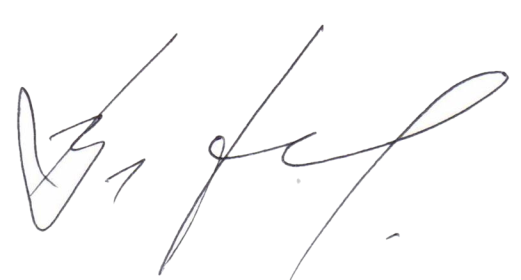 Декан факультета журналистики                                                               В.В. Тулуповнаправление : Реклама и связи с общественностью (1 курс) (42.03.01)направление : Реклама и связи с общественностью (1 курс) (42.03.01)направление : Реклама и связи с общественностью (1 курс) (42.03.01)направление : Реклама и связи с общественностью (1 курс) (42.03.01)направление : Реклама и связи с общественностью (1 курс) (42.03.01)Наименование дисциплиныФИОпреподавателяДатаВремяАнглийский язык зачПанкова Т.Н., Юмашева В.В., Кунаева Н.В. (ауд. 127)6 марта17.00Речевая культура устной и письменной коммуникации экзБебчук Е.М., Сандлер Л.Л., Хорошунова И.В., Ряжских Е.А. (ауд. 123)11 марта15.00История русской и зарубежной литературыдфзачГладышева С.Н., Лысякова Ю.А., Козлова Н.Н.  (ауд. 202)5 марта15.00Технологии медиатворчества зачГордеев Ю.А., Хомчук-Черная Т.Н., Золотухин А.А. (ауд. 202)6 марта15.00Техника и технология средств массовой коммуникации экзТулупов В.В., Щукина Л.С., Шилова М.А. (ауд. 129)4 марта15.00направление : Реклама и связи с общественностью (2 курс) (42.03.01)направление : Реклама и связи с общественностью (2 курс) (42.03.01)направление : Реклама и связи с общественностью (2 курс) (42.03.01)направление : Реклама и связи с общественностью (2 курс) (42.03.01)Наименование дисциплиныФИОпреподавателяДатаВремяФотография в рекламезачТулупов В.В., Щукина Л.С., Шилова М.А. (ауд. 129)4 марта15.00Наружная рекламазачТулупов В.В., Щукина Л.С., Шилова М.А. (ауд. 129)4 марта15.00Тексты в связях с общественностьюзачЩекина И.А., Курганова Е.Б., Сухоруких И.А. (ауд. 129)11 марта15.00Психология личности и её саморазвитиядфзачУварова Е.В. (ауд. 108)5 марта11.30Английский языкзачПанкова Т.Н., Юмашева В.В., Кунаева Н.В. (ауд. 127)6 марта17.00Современный русский языкэкзБебчук Е.М., Сандлер Л.Л., Хорошунова И.В., Ряжских Е.А. (ауд. 123)11 марта15.00Технологии медиатворчества экзГордеев Ю.А., Хомчук-Черная Т.Н., Золотухин А.А. (ауд. 202)6 марта15.00направление : Реклама и связи с общественностью (3 курс) (42.03.01)направление : Реклама и связи с общественностью (3 курс) (42.03.01)направление : Реклама и связи с общественностью (3 курс) (42.03.01)направление : Реклама и связи с общественностью (3 курс) (42.03.01)Наименование дисциплиныФИОпреподавателяДатаВремяМаркетинговые исследования и ситуационный анализдфзачЩекина И.А., Курганова Е.Б., Сухоруких И.А. (ауд. 129)11 марта15.00Связи с общественностью в интернетезачЩекина И.А., Курганова Е.Б., Сухоруких И.А. (ауд. 129)11 марта15.00Организация работы отдела рекламыэкз Тулупов В.В., Щукина Л.С., Шилова М.А. (ауд. 129)4 марта15.00Производственная практика, профессионально-творческаяоцТулупов В.В., Щукина Л.С., Шилова М.А. (ауд. 129)4 марта15.00МедиаэкономиказачГордеев Ю.А., Хомчук-Черная Т.Н., Золотухин А.А. (ауд. 202)6 марта15.00ПолитологиязачЗюзина Е.Б. корпус №8, ауд. 2025 марта15.00СтилистикаэкзБебчук Е.М., Сандлер Л.Л., Хорошунова И.В., Ряжских Е.А. ауд. 123)11 марта15.00направление : Реклама и связи с общественностью (4 курс) (42.03.01)направление : Реклама и связи с общественностью (4 курс) (42.03.01)направление : Реклама и связи с общественностью (4 курс) (42.03.01)направление : Реклама и связи с общественностью (4 курс) (42.03.01)Наименование дисциплиныФИОпреподавателяДатаВремяИгровые технологии в рекламе и связях с общественностьюэкзЩекина И.А., Курганова Е.Б., Сухоруких И.А. (ауд. 129)11 марта15.00Политические технологии в рекламе и связях с общественностьюдфзачЩекина И.А., Курганова Е.Б., Сухоруких И.А. (ауд. 129)11 марта15.00Политический маркетингдфзачЩекина И.А., Курганова Е.Б., Сухоруких И.А. (ауд. 129)11 марта15.00Организация и проведение коммуникационной кампаниидфзачТулупов В.В., Щукина Л.С., Шилова М.А. (ауд. 129)4 марта15.00Технология производства в рекламе и связях с общественностьюэкзТулупов В.В., Щукина Л.С., Шилова М.А. (ауд. 129)4 марта15.00Реклама в сфере применениязачТулупов В.В., Щукина Л.С., Шилова М.А. (ауд. 129)4 марта15.00Управление общественным мнением и СМИзачТулупов В.В., Щукина Л.С., Шилова М.А. (ауд. 129)4 марта15.00Производственная практика, проектнаяоцТулупов В.В., Щукина Л.С., Шилова М.А. (ауд. 129)4 марта15.00КультурологиязачДьякова Т.А.  